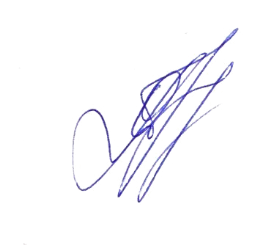 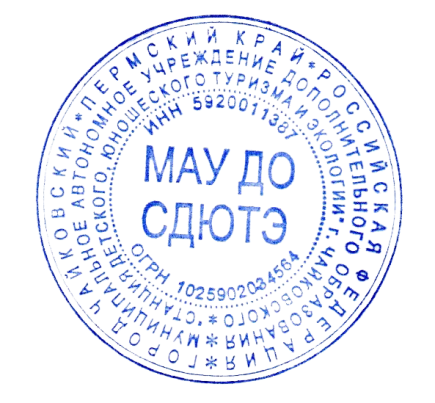 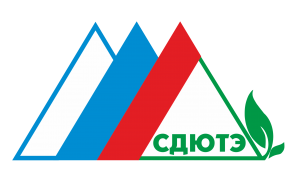 ПОЛОЖЕНИЕО Межрегиональном дистанционном конкурсе для дошкольников и младших школьников  «Ехали медведи» 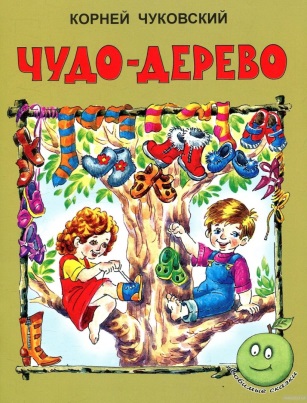 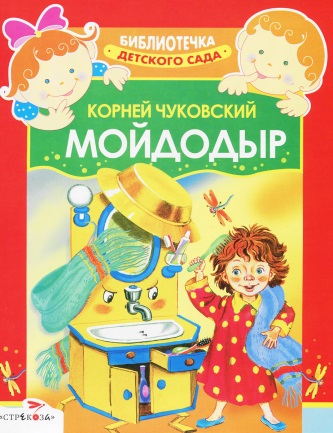 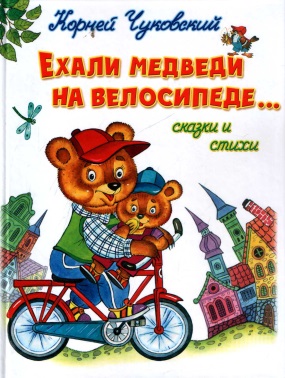 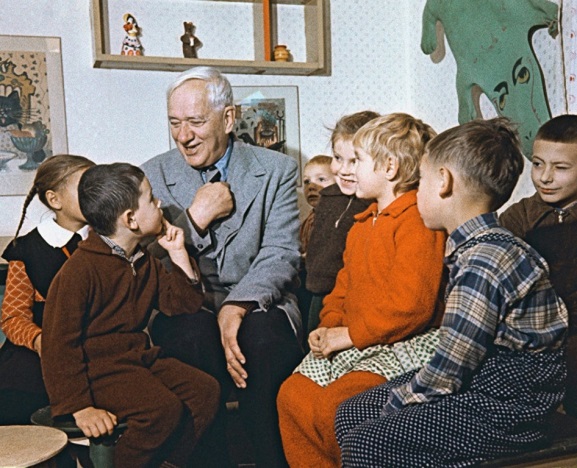 Стихи, сказки, загадки Корнея Ивановича Чуковскогос самых ранних лет приносят людям радость. По ним мы учились все понемногу,  Тому, чтоб друзьям приходить на подмогу. Чтобы животных жалеть и любить, Чтобы не хвастаться и не хитрить. Чтоб не хлебнуть нам Федорино горе,  Нужно порядок поддерживать в доме. Чтоб не попасть на обед к Бармалею,  Слушаться надо того, кто умнее. Хорошие книжки писал дед Корней, Воспитывал взрослых он и детей.1.	Общее положение1.1.	Настоящее Положение определяет цели и задачи дистанционного конкурса творческих работ (далее Конкурс) направленные на развитиеинтеллектуального творчества, творческой активности, а также, предоставляет участникам возможность соревноваться в масштабе, выходящем за рамки учреждения.1.2.	Организатором дистанционного конкурса является МАУ ДО «Станция детского, юношеского туризма и экологии» г. Чайковского1.3.	 Для организации Конкурса создаётся оргкомитет, который определяет состав жюри для экспертизы конкурсных работ и контролирует соблюдение требований к оформлению творческих работ.1.4. Организатор обязуется соблюдать все авторские права участников конкурса. Присланные работы или их фрагменты могут быть использованы в некоммерческих целях (публикация на сайте, в СМИ, в оформлении печатной и электронной продукции).2. Цели конкурса2.1. Формирование интереса к произведениям К.И.Чуковского.2.2. Содействие развитию образного мышления и фантазии у детей.3. Предмет конкурсаПредметом Конкурса являются творческие работы детей, выполненные в любой технике, отражающие произведения К.И. Чуковского (персонажи стихов, загадок и сказок, иллюстрации к произведениям)4. Условия конкурса В конкурсе принимают участие дети дошкольного и младшего школьного возраста.  4.1. Номинации конкурса:РисунокДекоративно прикладное творчествоПоделка из природного материалаПринимаются работы, выполненные детьми самостоятельно, для детей до 3 лет, допускается помощь родителей и педагогов.На конкурс принимаются фотографии выполненных работ.5. . Сроки проведения конкурса. 5.1.Подача творческих работ в конкурсную комиссию осуществляется с  5.02.2021 по 5.03.2021 г.5.2. Материалы конкурса принимаются исключительно в электронном варианте на электронные адреса:konkursok@yandex.ru и konkursok2@mail.ru6. Подведение итогов. Итоги подводятся в течение 10 дней со дня окончания приёма заявок.По итогам конкурса компетентным жюри в каждой возрастной категории будут выбраны:  победители (по возрастным категориям) лауреаты (призёры конкурса) дипломанты (обладатели специальных дипломов по решению жюри). Решение жюри является окончательным, его комментирование и критика не допускаются. Итоговый протокол с подписями всех членов жюри размещается на официальном сайте учреждения http://sdute.ru/ и в группе https://vk.com/club64686469 Результаты можно узнать на нашем сайте: sdute.ruИли в группе в контакте: https://vk.com/minizoo_tchaikovsky7. Наградные документы. Отправка наградных документов осуществляется в течение месяца после объявления результатов конкурса, на электронные адреса, указанные в анкетах-заявках. Победители и призеры конкурса в качестве итогового документа получают электронный именной Диплом с печатью и подписью. Участники, которые не вошли в число призеров, в качестве итогового документа получают электронный именной сертификат «за участие».8. Требования к конкурсным материалам.8.1. Общие требования:  Соответствие условиям Конкурса (теме и направлениям, возрастным требованиям, срокам);  Факт отправки работ означает согласие участника со всеми условиями Конкурса, согласие на обработку персональных данных.  Оргкомитет не принимает работы не соответствующие требованиям Конкурса.  Работы участников, нарушающих этические нормы и проявляющих неуважительное отношение к Оргкомитету и другим участникам, снимаются с конкурсов без предупреждения и объяснения причины. 8.2. . К каждой конкурсной работе должна быть приложена анкета-заявка в формате Word (Приложение 1) и копия квитанции об оплате оргвзноса.  7.3. Максимальный объѐм загружаемой фотографии – 3МБ. 7.4. Рекомендуемый размер – 1024х768 пикселей. 7.5. Минимальный размер по ширине – 640х480 пикселей. 8.6. К участию в конкурсе не допускаются:  работы, противоречащие этическим нормам;  работы, авторство которых не принадлежит участнику;  неэстетичные, небрежно выполненные работы;  фотографии плохого качества;  работы, к которым не приложены заявки и копии квитанции об оплате орг.взноса (либо с некорректно оформленными заявками). 9. Руководство подготовкой и проведением Конкурса 9.1. Общее руководство проведением Конкурса осуществляет оргкомитет, который приглашает жюри, привлекает благотворителей и подводит итоги. Координатор конкурса – Удовиченко Лилия Вячеславовна, Контактный телефон:  89504476954; 8922321586411. Финансовые условия. Внимание! Участие в конкурсе платное. Организационный взнос за участие в конкурсе составляет 100 рублей за каждого участника в каждой номинации. Педагоги, под руководством которых выполнены детские работы (педагоги руководители), желающие получить собственный именной документ, также должны оплатить организационный взнос в размере 100 рублей. Обратите внимание, что наградной документ для педагога-руководителя может быть заказан только при условии оплаты орг.взноса за участие ребенка. Заказать только один итоговый документ для педагога – руководителя без итогового документа для ребенка-автора нельзя. Руководитель может заказать 1 итоговый документ за подготовку нескольких участников. Оплата орг.взноса осуществляется банковским переводом. Копия квитанции об оплате организационного взноса должна быть приложена к конкурсной работе. Допускается оплата нескольких участников одним чеком.Внимание! Наши реквизиты изменились с 01 января 2021 года!ОБЯЗАТЕЛЬНО УКАЗАТЬ! Назначение платежа: орг. взнос конкурс «Ехали медведи»Приложение 1(оформляется строго в формате Word, данные указанные в анкете заявке вносятся в наградные документы в том виде, в каком они предоставлены в оргкомитет)Заявка на участие в межрегиональном дистанционном конкурсе"Ехали медведи"Полное наименование учрежденияМуниципальное автономное учреждение дополнительного образования «Станция детского, юношеского туризма и экологии» г. ЧайковскогоСокращенное наименование учрежденияМАУ ДО СДЮТЭЮридический адрес617760, Пермский край, г. Чайковский, ул. Горького, дом 22, корпус 1Фактический адрес617760, Пермский край, г. Чайковский, ул. Горького, дом 22, корпус 1ИНН5920011387КПП  592001001ОГРН  1025902034564ОКТМО57735000КФО2КБК00000000000000000130ДиректорТретьякова Ольга Анатольевна, действует на основании Уставаe-mailsdute@yandex.ruWeb-сайтwww.sdute.ru тел/факс(34241) 3-38-18Реквизиты банка:Реквизиты банка:Получатель платежа Управление ФИЭР администрации Чайковского городского округа (МАУ ДО СДЮТЭ) БанкОтделение Пермь банка России/УФК по Пермскому краю г. ПермьБИК ТОФК 015773997Казначейский/расчетный счет03234643577350005600Единый казначейский/кор счет40102810145370000048Ф.И. участникаВозраст участникаНаименование образовательного учрежденияРегион, город, поселокФ.И.О. педагогаполностьюТема работыНоминацияE-mailобязательноЧисло и сумма оплаты орг. взносаНомер и копия платежного документаКонтактный  телефонДругие сведения о работе (проекте)